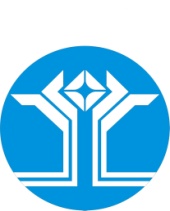 РОССИЙСКАЯ ФЕДЕРАЦИЯ (РОССИЯ)РЕСПУБЛИКА САХА (ЯКУТИЯ)МИРНИНСКИЙ РАЙОНМУНИЦИПАЛЬНОЕ ОБРАЗОВАНИЕ «ПОСЕЛОК АЙХАЛ»ПОСЕЛКОВЫЙ СОВЕТ ДЕПУТАТОВРЕШЕНИЕот «28» февраля 2018 года IV- № 9-4«О муниципальном правовом акте Айхальского поселкового Совета «О внесении изменений в Устав муниципального образования«Поселок Айхал» Мирнинского района Республики Саха (Якутия)»2018 годРОССИЙСКАЯ ФЕДЕРАЦИЯ (РОССИЯ)РЕСПУБЛИКА САХА (ЯКУТИЯ)МИРНИНСКИЙ РАЙОНМУНИЦИПАЛЬНОЕ ОБРАЗОВАНИЕ «ПОСЕЛОК АЙХАЛ»ПОСЕЛКОВЫЙ СОВЕТ ДЕПУТАТОВIX СЕССИЯРЕШЕНИЕО муниципальном правовом акте поселкового Совета депутатов«О внесении изменений в Устав муниципального образования«Поселок Айхал» Мирнинского района Республики Саха (Якутия)»Руководствуясь пунктом 1 части 10 статьи 35 Федерального закона от 31.10.2003 №131-ФЗ «Об общих принципах организации местного самоуправления в Российской Федерации», поселковый Совет депутатов решил:1. Принять муниципальный правовой акт Айхальского поселкового Совета «О внесении изменений в Устав муниципального образования «Поселок Айхал» Мирнинского района Республики Саха (Якутия)»2. Главе муниципального образования в соответствии со статьей 3 Федерального закона от 21.07.2005г. № 97-ФЗ «О государственной регистрации уставов муниципальных образований» обеспечить в 15-дневный срок направление настоящего решения и принятого муниципального правового акта в Управление Министерства юстиции Российской Федерации по Республике Саха (Якутия).3. После официального опубликования (обнародования) муниципального правового акта после государственной регистрации главе муниципального образования в течение 10 дней направить сведения о дате и об источнике официального опубликования (обнародования) муниципального правового акта в Управление Министерства юстиции Российской Федерации по Республике Саха (Якутия).4. Настоящее решение вступает в силу со дня его принятия.РОССИЙСКАЯ ФЕДЕРАЦИЯ (РОССИЯ)РЕСПУБЛИКА САХА (ЯКУТИЯ)МИРНИНСКИЙ РАЙОНМУНИЦИПАЛЬНОЕ ОБРАЗОВАНИЕ «ПОСЕЛОК АЙХАЛ»ПОСЕЛКОВЫЙ СОВЕТ ДЕПУТАТОВМУНИЦИПАЛЬНЫЙ ПРАВОВОЙ АКТ  от 28 февраля 2018 года IV -№ 9-4«О внесении изменений в Устав муниципального образования«Поселок Айхал» Мирнинского района Республики Саха (Якутия)»2018 годРОССИЙСКАЯ ФЕДЕРАЦИЯ (РОССИЯ)РЕСПУБЛИКА САХА (ЯКУТИЯ)МИРНИНСКИЙ РАЙОНМУНИЦИПАЛЬНОЕ ОБРАЗОВАНИЕ «ПОСЕЛОК АЙХАЛ»ПОСЕЛКОВЫЙ СОВЕТ ДЕПУТАТОВМУНИЦИПАЛЬНЫЙ ПРАВОВОЙ АКТ О внесении изменений в Устав муниципального образования «Поселок Айхал» Мирнинского района Республики Саха (Якутия)В целях приведения положений Устава муниципального образования «Поселок Айхал» Мирнинского района Республики Саха (Якутия) в соответствие с Федеральным законом от 05.12.2017 № 380-ФЗ «О внесении изменений в статью 36 Федерального закона «Об общих принципах организации местного самоуправления в Российской Федерации" и Кодексом административного судопроизводства Российской Федерации с учетом рекомендаций Управления Министерства юстиции Республики Саха (Якутия), поселковый Совет депутатов решил:Статья 1.1. Внести следующие изменения в Устав муниципального образования «Поселок Айхал» Мирнинского района Республики Саха (Якутия):1.1.	абзац 18 статьи 31 «. Досрочное прекращение полномочий главы поселка» изложить в новой редакции:«В случае, если Глава поселка, полномочия которого прекращены досрочно на основании правового акта Главы Республики Саха (Якутия) об отрешении от должности Главы поселка либо на основании решения поселкового Совета депутатов об удалении Главы поселка в отставку, обжалует данный правовой акт или решение в судебном порядке, досрочные выборы Главы поселка, избираемого на муниципальных выборах, не могут быть назначены до вступления решения суда в законную силу.».Статья 2.Настоящий муниципальный правовой акт подлежит государственной регистрации в Управлении Министерства юстиции Российской Федерации по Республике Саха (Якутия) в порядке, установленном Федеральным законом от 21.07.2005 № 97-ФЗ «О государственной регистрации уставов муниципальных образований».Статья 3.Настоящий муниципальный правовой акт подлежит официальному опубликованию (обнародованию) и вступает в силу после официального опубликования (обнародования) после его государственной регистрации.28 февраля 2018 годаIV -№ 9-4Председательпоселкового Совета депутатовС.А. Домброванот 28 февраля 2018 годаIV - № 9-4Заместитель главы администрации МО «Поселок Айхал»_________________________ О.В. ВознаяПредседательпоселкового Совета депутатов______________________ С.А. Домброван